This is your homework for next half term.Try and have a go at all the activities and let us know how you get on. You can bring it in to show us, send us a photo or video on Twitter (@stmarysbarnsley) or tell us when you’ve completed them.ReadMakeIndoors …Can you read any books or information texts about how animal skeletons help protect their bodies?
Make or design a meal that has the different elements of the Eatwell Plate (proteins, carbohydrates etc). Can you do a different exercise every day? Can you read any books or information texts about how animal skeletons help protect their bodies?
Make or design a meal that has the different elements of the Eatwell Plate (proteins, carbohydrates etc). Remember to stay safe!TellForces and Magnets 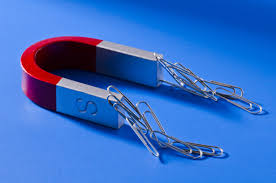 Animals including Humans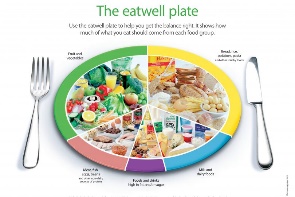 Investigate Tell someone for example your Mum/Dad/Grandma/ Aunty/Friend facts about the Eatwell plate and the different types of foods everybody should try to eat.   Forces and Magnets Animals including HumansInvestigate which objects inside your house are magnetic. How do you know?WriteFind outPractiseWrite and design a menu for a restaurant. Make sure it contains the right amounts of each type of food! Find out six facts about magnets (the magnetic field, poles etc).  Handwriting- the letters: r, s, t and l 
Spellings – see separate sheet.
Reading at home- keep recording every time you have read! The more you read the more chance of prizes!
Times tables – 4’s, 6’s and 8’s. 
SPAG- adverbs and prepositions: can you use them in a sentence? 